Louisiana Garden Club Federation Inc.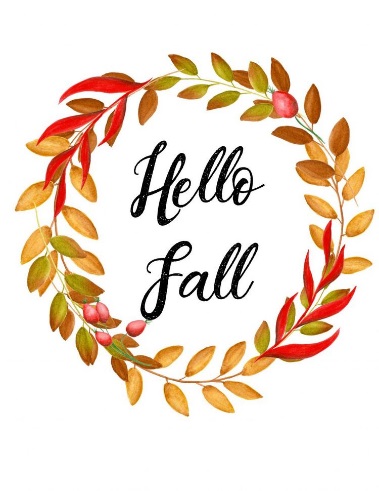 DISTRICT V CLUBSAndDistrict V Director, Shirley KeyCordially invites you to theDISTRICT V FALL MEETING AND LUNCHEONWEDNESDAY, OCTOBER 17, 2018Thomas Jason Lingo Community Center10284 Highway 17Oak Grove, Louisiana 71263Registration:  9:30 am    Meeting 10:00 amGUEST SPEAKER: Kerry Heafner,  LSU HorticulturistPROGRAM : “Historic Gardens of Rosedown”Registration/Lunch $30    Registration Deadline October 8Registration form attached